Participation FormPlease fill in this form in capital letters for each participant in your delegation and send it by email to statistics@sesric.org
by 24 October 2016, at latest.A. CONTACT INFORMATIONB. PASSPORT & VISA INFORMATIONC. ITINERARY INFORMATION (for self-paid participants)D. ACCOMMODATION & DIETARY RESTRICTIONS INFORMATIONParticipation FormPlease fill in this form in capital letters for each participant in your delegation and send it by email to cpos@oicstatcom.org
by 24 October 2016, at latest.E. PRESENTATIONThank you for completing the form!We look forward to welcoming you in Ankarastatistics@sesric.org
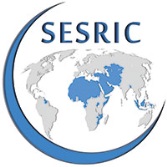 WORKSHOP ON “THE IMPACT OF POST-2015 DEVELOPMENT AGENDA ON EDUCATION STATISTICS”29 – 30 NOVEMBER 2016		Ankara, Turkey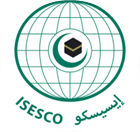 CountryInstitutionParticipantNameSurnamePosition/DesignationE-mail(s)Mobile PhoneCountry CodeCity CodeNumberPhoneCountry CodeCity CodeNumberFaxCountry CodeCity CodeNumberPassport Holder’s(as written in the Passport)NameSurnamePassport NoDate of IssueExpiration DateDo you need visa to enter Turkey? Please check: http://www.evisa.gov.tr if you are eligible for e-visa. For more visa information, please visit http://www.mfa.gov.tr/visa-information-for-foreigners.en.mfaDo you need visa to enter Turkey? Please check: http://www.evisa.gov.tr if you are eligible for e-visa. For more visa information, please visit http://www.mfa.gov.tr/visa-information-for-foreigners.en.mfaDo you need visa to enter Turkey? Please check: http://www.evisa.gov.tr if you are eligible for e-visa. For more visa information, please visit http://www.mfa.gov.tr/visa-information-for-foreigners.en.mfaDo you need visa to enter Turkey? Please check: http://www.evisa.gov.tr if you are eligible for e-visa. For more visa information, please visit http://www.mfa.gov.tr/visa-information-for-foreigners.en.mfaDo you need visa to enter Turkey? Please check: http://www.evisa.gov.tr if you are eligible for e-visa. For more visa information, please visit http://www.mfa.gov.tr/visa-information-for-foreigners.en.mfaYESDo you need visa to enter Turkey? Please check: http://www.evisa.gov.tr if you are eligible for e-visa. For more visa information, please visit http://www.mfa.gov.tr/visa-information-for-foreigners.en.mfaDo you need visa to enter Turkey? Please check: http://www.evisa.gov.tr if you are eligible for e-visa. For more visa information, please visit http://www.mfa.gov.tr/visa-information-for-foreigners.en.mfaDo you need visa to enter Turkey? Please check: http://www.evisa.gov.tr if you are eligible for e-visa. For more visa information, please visit http://www.mfa.gov.tr/visa-information-for-foreigners.en.mfaDo you need visa to enter Turkey? Please check: http://www.evisa.gov.tr if you are eligible for e-visa. For more visa information, please visit http://www.mfa.gov.tr/visa-information-for-foreigners.en.mfaDo you need visa to enter Turkey? Please check: http://www.evisa.gov.tr if you are eligible for e-visa. For more visa information, please visit http://www.mfa.gov.tr/visa-information-for-foreigners.en.mfaNODo you need an additional visa facilitation letter in addition to the invitation letter that was sent before?Do you need an additional visa facilitation letter in addition to the invitation letter that was sent before?Do you need an additional visa facilitation letter in addition to the invitation letter that was sent before?Do you need an additional visa facilitation letter in addition to the invitation letter that was sent before?Do you need an additional visa facilitation letter in addition to the invitation letter that was sent before?YESDo you need an additional visa facilitation letter in addition to the invitation letter that was sent before?Do you need an additional visa facilitation letter in addition to the invitation letter that was sent before?Do you need an additional visa facilitation letter in addition to the invitation letter that was sent before?Do you need an additional visa facilitation letter in addition to the invitation letter that was sent before?Do you need an additional visa facilitation letter in addition to the invitation letter that was sent before?NOPlease also attach the soft copy of your passport to the form.Please also attach the soft copy of your passport to the form.Please also attach the soft copy of your passport to the form.Please also attach the soft copy of your passport to the form.Please also attach the soft copy of your passport to the form.Please also attach the soft copy of your passport to the form.Please also attach the soft copy of your passport to the form.Arrival Date(to Ankara in)DD / MMMM / YYYYAirlineFlight NumberDeparture Date(from Ankara)DD / MMMM / YYYYAirlineFlight NumberPlease also attach the soft copy of your travel itinerary to the form. Kindly note that your arrival and departure dates are check-in/out days for the hotel.Please also attach the soft copy of your travel itinerary to the form. Kindly note that your arrival and departure dates are check-in/out days for the hotel.Please also attach the soft copy of your travel itinerary to the form. Kindly note that your arrival and departure dates are check-in/out days for the hotel.Please also attach the soft copy of your travel itinerary to the form. Kindly note that your arrival and departure dates are check-in/out days for the hotel.Please also attach the soft copy of your travel itinerary to the form. Kindly note that your arrival and departure dates are check-in/out days for the hotel.Please also attach the soft copy of your travel itinerary to the form. Kindly note that your arrival and departure dates are check-in/out days for the hotel.Do you want to stay at the Venue Hotel?YESDo you want to stay at the Venue Hotel?NOWill anyone be accompanying you?YESWill anyone be accompanying you?NOIf someone is to accompany you, please indicate his/her Name & Surname (as found in their passport) below:If someone is to accompany you, please indicate his/her Name & Surname (as found in their passport) below:If someone is to accompany you, please indicate his/her Name & Surname (as found in their passport) below:Special requests regarding your stay (Not guaranteed but the Hotel will do its best to meet your needs):Special requests regarding your stay (Not guaranteed but the Hotel will do its best to meet your needs):Special requests regarding your stay (Not guaranteed but the Hotel will do its best to meet your needs):Do you have any dietary restrictions for the lunches to be hosted during the Meeting?YESDo you have any dietary restrictions for the lunches to be hosted during the Meeting?NOIf you have chosen YES above, please indicate your dietary restrictions below:If you have chosen YES above, please indicate your dietary restrictions below:If you have chosen YES above, please indicate your dietary restrictions below:WORKSHOP ON “THE IMPACT OF POST-2015 DEVELOPMENT AGENDA ON EDUCATION STATISTIC29 – 30 NOVEMBER 2016		ANKARA, TURKEYWill you make a presentation on one or more of the following topics?YESWill you make a presentation on one or more of the following topics?NOThe Current Situation of Education and Related Statistics in OIC Member CountriesFrom MDGs to SDGs: Experience on Education Statistics from the MDGs Period and Adaptation to SDGs IndicatorsThe Current Situation of Education and Related Statistics in OIC Member CountriesFrom MDGs to SDGs: Experience on Education Statistics from the MDGs Period and Adaptation to SDGs IndicatorsThe Current Situation of Education and Related Statistics in OIC Member CountriesFrom MDGs to SDGs: Experience on Education Statistics from the MDGs Period and Adaptation to SDGs IndicatorsIf YES, please write the title(s) of your presentation(s) below (please use as much as space needed):If YES, please write the title(s) of your presentation(s) below (please use as much as space needed):If YES, please write the title(s) of your presentation(s) below (please use as much as space needed):Please note that due to the high number of presentations that may be received from the participants, the Organisation Committee reserves the right to prioritise the presentations received.Please note that due to the high number of presentations that may be received from the participants, the Organisation Committee reserves the right to prioritise the presentations received.Please note that due to the high number of presentations that may be received from the participants, the Organisation Committee reserves the right to prioritise the presentations received.